De Aston 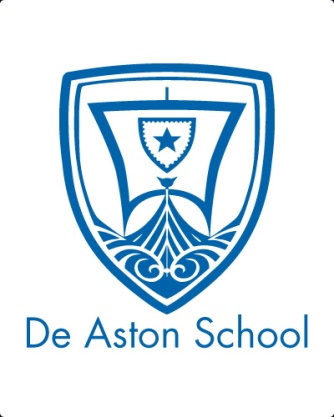 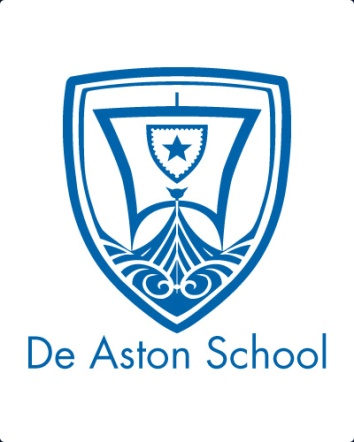 English Department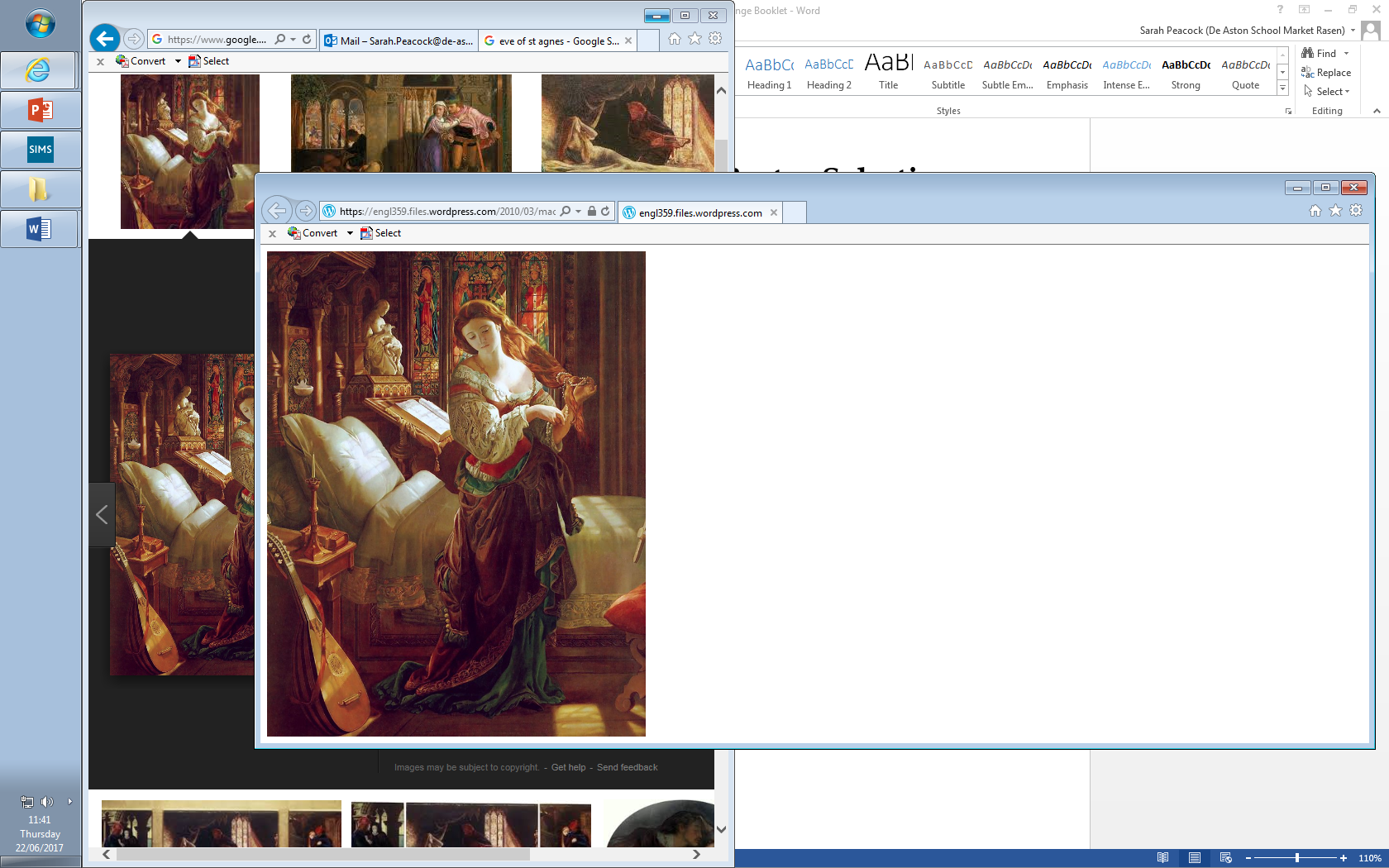 Year 13: Keats RevisionChallenge TasksName: